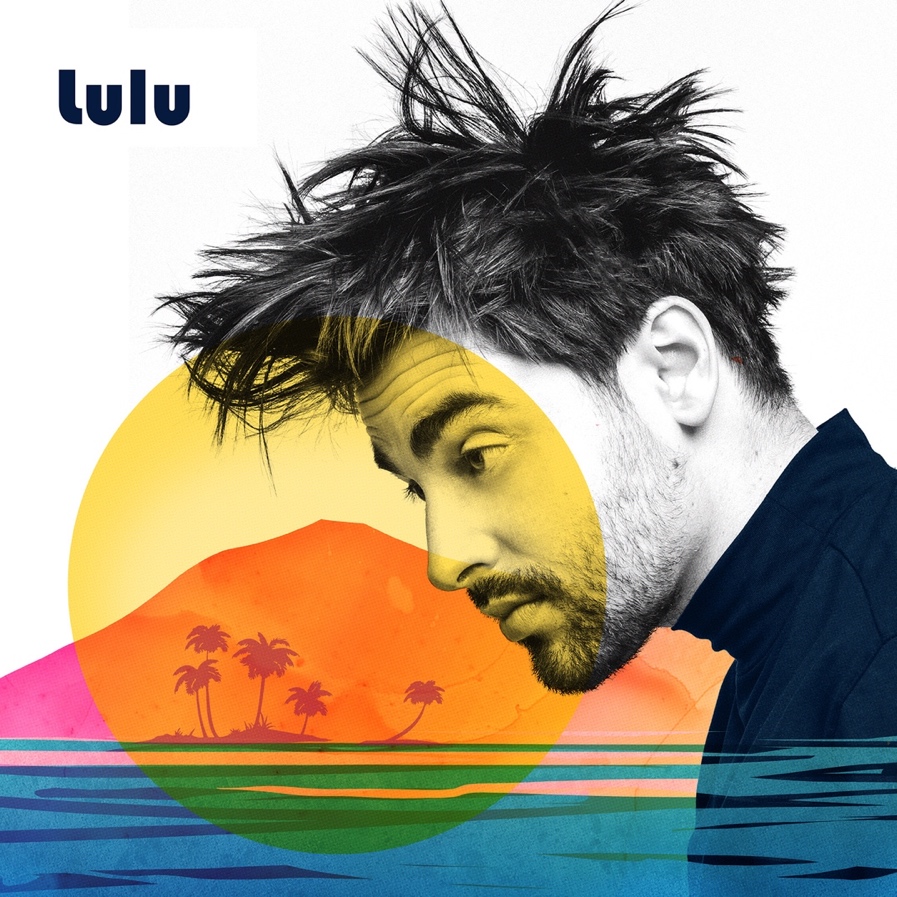 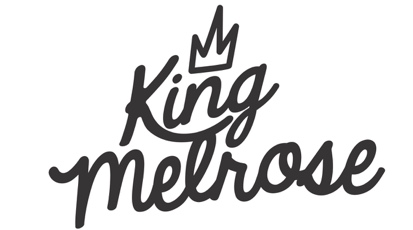 UNE NOUVELLE CHANSON!LULUMontréal, 22 mai 2018 – C’est aujourd’hui en cette belle journée de mai que King Melrose débarque dans vos oreilles avec son tout nouvel extrait, LULU ! Une pièce pop au groove unique à la King Melrose qui nous transporte au soleil, dans un univers fantasmagorique. LULU…c’est le soleil, la liberté, l’amour et le rêve !  Qui n’a jamais secrètement rêvé d’une histoire d’amour exotique ? King Melrose nous invite à découvrir LULU…. sous les étoiles d’Honolulu !Avec la complicité de Toby Gendron à la réalisation ainsi que de Sylvain Michel à la co-réalisation et aux arrangements, King Melrose nous offre cette nouveauté estivale qui se retrouvera sur son prochain album. On reconnait assurément sa signature qui, depuis quelques années déjà, lui permet de se démarquer et d’atteindre le sommet des palmarès radio.King Melrose est actuellement en studio pour peaufiner un troisième album à paraître cet automne. Avec deux albums à son actif, plus de 500 spectacles à travers la province, neuf extraits radio et plusieurs #1 dans les palmarès radio, King Melrose s’est taillé une place de choix dans le paysage musical québécois ! Il multiplie les spectacles aux quatre coins de la province et a récemment eu l’occasion de faire les premières parties de Francis Cabrel, Julien Clerc, Carla Bruni et Christophe Maé lors de leur dernier passage au Québec. EN CONCERT CET ÉTÉ !10 juin - Montréal - Casino de Montréal 16 juin - St-George de Beauce - Shaker 24 juin - Sainte-Marthe-sur-le-lac - Fête nationale29 juin - Trois-Rivières - Festivoix30 juin - Saint-Antoine-Abbé - Camping des pins 10 juillet - Québec - Parc Roland-Beaudin 14 juillet - Saint Agathe des monts - Parc Place Lagny 20 juillet - Saint-Constant - Centre culturel Denis-Lord21 juillet -Drummondville - Place St-Frédéric26 juillet - Saint-Alphonse-Rodriguez - Doux jeudis sous les étoiles 29 juillet - Laval - Parc des Prairies 31 juillet - Sainte-Thérèse - La place du village11 août - Saint-Hippolyte 17 août - Saint-Jean-de-Matha - Golf Matha 18 août - Saint-Gabriel-de-Brandon25 août - Saint-Césaire - Parc de la halte routière 3 septembre - Chambly - Bières et saveurs de Chambly 15 septembre - Sainte-Sophie-d'Halifax - Espace SophiaÀ surveiller…un prochain album à l’automne 2018 !Suivez King Melrose sur ses réseaux sociaux !www.facebook.com/kingmelrosewww.instagram.com/kingmelrosewww.kingmelrose.com-30-Relations de presseMarie-France Privée |514 814-7844 marie@mariefranceprivee.comPromotion radio : TorpilleJean-François Blanchet | 450 787-3141 | jf@torpille.caMarjolaine Morasse | 579 721-3212 | marjolaine@torpille.caGéranceToby Gendron | 514 942-2927 |tobygendron@gmail.com Spectacles : Productions Pierre HébertDiane Hébert| 514 630-5610 | dianehebert@live.caSpectacles corporatifs : EvenkoGenevieve Lavigne | 514 925-2169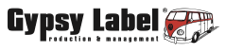 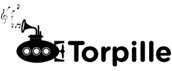 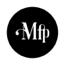 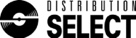 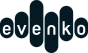 